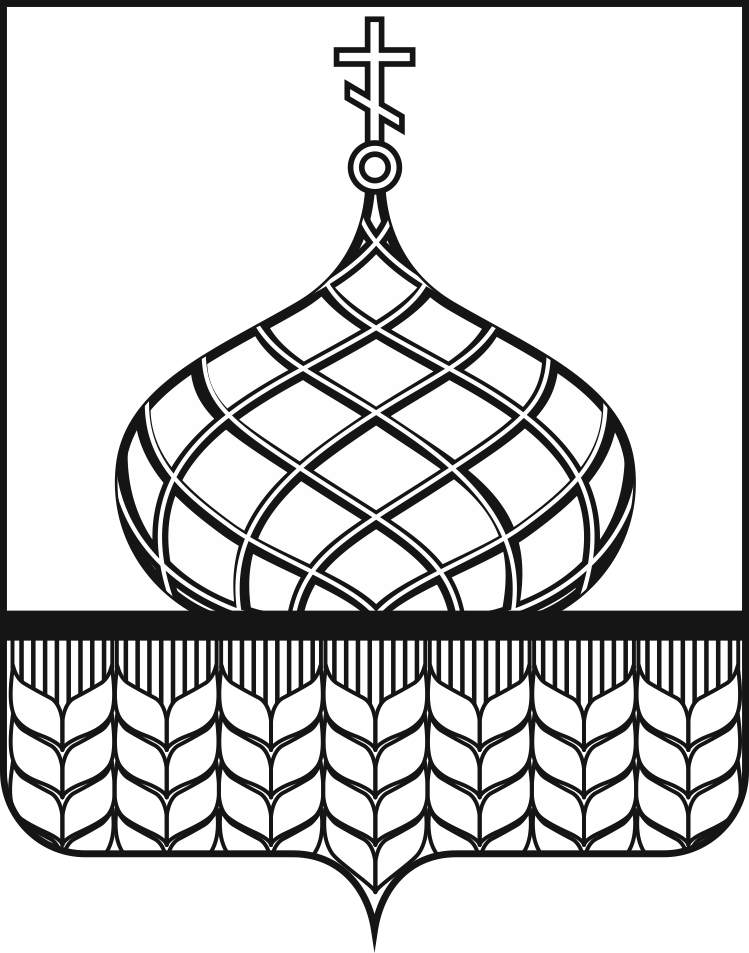 АДМИНИСТРАЦИЯ АННИНСКОГО  МУНИЦИПАЛЬНОГО РАЙОНАВОРОНЕЖСКОЙ ОБЛАСТИРАСПОРЯЖЕНИЕот  03.04.2023 г.   № 143-р  .                       п.г.т. Анна        На основании  поступившего  заявления  от  Шашкова Дениса Николаевича о предоставлении в аренду сроком  на   20  (двадцать) лет земельного участка с кадастровым номером 36:01:0670003:51, из категории "земли населенных пунктов",  вид разрешенного использования: для ведения личного подсобного хозяйства, с целью строительства жилого дома в соответствии со ст. 39.18 Земельного кодекса Российской Федерации от 25.10.2001 года №136-ФЗ, ст. 3.3 Федерального закона от 25октября 2001г. N137-ФЗ "О введении в действие Земельного кодекса Российской Федерации"      1. Опубликовать согласно приложению № 1 к данному распоряжению,  извещение о наличии земельного участка, из категории "земли населенных пунктов",  вид разрешенного использования: для ведения личного подсобного хозяйства, для предоставления в аренду сроком  на   20  (двадцать) лет, с целью строительства жилого дома  в порядке, установленном для официального опубликования (обнародования) муниципальных правовых актов уставом Старочигольского сельского поселения Аннинского муниципального района Воронежской области, по месту нахождения земельного участка  и разместить  настоящее извещение на официальном сайте   www.torgi.gov.ru, а также на официальном сайте Аннинского муниципального района Воронежской области в информационно-телекоммуникационной сети "Интернет" www. annaraionadm.ru и на официальном сайте  Старочигольского  сельского поселения  Аннинского муниципального района Воронежской области в информационно-телекоммуникационной сети "Интернет" http:// http://admstchigla.ru- по месту нахождения земельного участка.    2. Возложить контроль за выполнением настоящего распоряжения на руководителя отдела имущественных и земельных отношений  администрации Аннинского муниципального района Ж.Н. Лопатину.Приложение № 1к  распоряжению                                                                                                               администрации  Аннинского                                                                                                                        муниципального района Воронежской области№  143-р  от 03.04.2023 года.Извещение о предоставлении земельного участка для указанных целейАдминистрация Аннинского муниципального района Воронежской области в соответствии со ст. 39.18 Земельного кодекса Российской Федерации от 25.10.2001 года №136-ФЗ сообщает о наличии   земельного участка, для  предоставления в аренду, сроком на 20 (двадцать) лет, с целью предоставления  гражданам для ведения личного подсобного хозяйства с целью возведения жилого дома:-земельный участок из категории "земли населенных пунктов", площадью                  4600 кв.м., с кадастровым номером 36:01:0670003:51, местоположение: Воронежская область,  р-н Аннинский, с. Загорщино, ул. Загорщина, 17 а,  вид разрешенного  использования: для ведения личного подсобного хозяйства.В течение тридцати дней со дня опубликования и размещения настоящего извещения граждане, заинтересованные в предоставлении вышеуказанного земельного участка для ведения личного подсобного хозяйства, с целью возведения жилого дома,  в  праве подать заявление (по форме согласно приложению № 2)  о намерении участвовать в аукционе на право заключения договора аренды такого земельного  участка.Заявление о намерении участвовать в аукционе на право заключения договора аренды такого  земельного участка подается или направляется гражданином по его выбору лично или посредством почтовой связи на бумажном носителе в администрацию Аннинского   муниципального района   Воронежской области,  расположенную по  адресу: 396250, Воронежская область,  Аннинский район, пгт Анна, ул. Ленина, д.26 каб.19.Прием заявлений осуществляется  в рабочие дни   с 9 час.00 мин до  16 час. 00 мин по московскому времени. За дополнительной  информацией обращаться   по вышеуказанному адресу или по телефону:   8 ( 47346) 2-11-80, 2-16-14 Дата окончания приема заявлений: 04.05.2023 года   до 16 часов 00 мин по московскому времени.Приложение № 2                                                                            к  распоряжению  администрации  Аннинского                                                                               муниципального района Воронежской области                                                                                                   №   143-р от  03.04.2023 годаФорма заявления                                               Главе Аннинского муниципального района Воронежской области                                              _________________________________________________________                                  От _____________________________________________                                            ___________________________________________________________                                                ___________________________________________________________                                                    ___________________________________________________________(организационно-правовая форма и полное наименование юридического лица, Ф.И.О. физического лица,  индивидуального предпринимателя (полностью)                                                                Сведения о заявителе:                   ИНН ________________________________ ОГРИП (для ИП) _____________________________или ОГРН (для ЮЛ) _____________________________           паспорт: ___________________ выдан ______________________________________________________________________________________________________,            почтовый и юридический адреса;            ____________________________________________________________     для физических лиц - паспортные      данные, место регистрации,           ______________________________________________________________        для всех - контактные телефоны, адрес электронной почты (при           наличии)__________________________________________________________________________________________________________________________                                                          _______________________контактный телефон            ЗАЯВЛЕНИЕО намерении участвовать в аукционе на право заключения договора аренды земельного участкаВ соответствии со ст. 39.18 Земельного кодекса Российской Федерации от 25.10.2001 года №136- ФЗ Я, ______________________________________________________________________________________________________________________________________ (полное наименование лица, подающего заявку, адрес (для КФХ ИНН, ОГРН, юридический адрес)сообщаю о своем намерении участвовать в аукционе на право заключения договора аренды земельного участка:Кадастровый номер:_______________________________________________Категория земель:_________________________________________________Вид разрешенного использования:____________________________________Местоположение:__________________________________________________- цель использования земельного участка: ____________________________________________________________________;- испрашиваемое право на предоставляемый земельный участок - аренда- срок аренды земельного участка: _____________________По лоту №___________ Извещение № _______________________ от  ___.______. 202___ года___________________		________________________________________             М.П.             Подпись		         наименование лица, подавшего заявление (ФИО)		       ____. _____. 202___ годадатаВходящий регистрационный №______________ от «____»__________________ 202____г час._________  мин._________К настоящей заявлению прилагается:1. Согласие на обработку персональных данныхЯ, ___________________________________________________________________(Ф.И.О.), подписавший заявление о намерении участвовать в аукционе на право заключения договора аренды земельного участка, проживающий(ая) по адресу:___________________________________________________________________________, _________________________________________________________________________________ (наименование удостоверяющего личность документа) серия _______ №____________, выдан «___» __________ 20___ г. _________________________________________________________, в соответствии со статьей 9 Федерального закона от 27 июля 2006 года N 152-ФЗ «О персональных данных» даю свое согласие администрации Аннинского муниципального района Воронежской области и отделу имущественных и земельных отношений администрации Аннинского муниципального района, на обработку моих персональных данных, а именно: 1. Фамилия, имя, отчество. 2. Данные документа, удостоверяющего личность. 3. Адрес места жительства и адрес фактического проживания. 4. Контактный телефон, факс и адрес электронной почты. Целью предоставления и обработки персональных данных является: участие в аукционе на право заключения договора аренды земельного участка.  С вышеуказанными персональными данными могут быть совершены следующие действия (операции) или совокупность действий (операций), совершаемых с использованием средств автоматизации или без использования таких средств: сбор, запись, систематизация, накопление, хранение, уточнение (обновление, изменение), извлечение, использование, передача (распространение, предоставление, доступ), обезличивание, блокирование, удаление, уничтожение. Настоящее согласие вступает в силу с момента его подписания и действует в течение пяти лет. Я уведомлен(а) о своем праве отозвать согласие путем подачи в администрацию Аннинского муниципального района Воронежской области и в отдел имущественных и земельных отношений администрации Аннинского муниципального района письменного заявления. Подтверждаю, что ознакомлен(а) с положениями Федерального закона от 27.07.2006 № 152-ФЗ «О персональных данных», права и обязанности в области защиты персональных данных мне разъяснены. Подпись субъекта персональных данных _____________________________ «___»_______________ 202__ г.         Опись прилагаемых  к заявлению документовОб опубликовании извещенияо наличии земельного участка, из категории "земли населенных пунктов",  вид разрешенного использования:  для веденияличного подсобного хозяйства,  расположенного по адресу: Воронежская область, р-н Аннинский, с. Загорщино, ул. Загорщина, 17 а,  для предоставления в аренду.Первый заместитель главы администрации Аннинского муниципального районаС.В.Распопов№ п\пНаименованиеКол-во страниц (листов)1.Документ, подтверждающий личность заявителя, а в случае обращения представителя юридического или физического лица - документ, подтверждающий полномочия представителя юридического или физического лица в соответствии с законодательством Российской Федерации, копия которого заверяется должностным лицом органа исполнительной власти или органа местного самоуправления, принимающим заявление, и приобщается к поданному заявлению